Fiche d'inscription année scolaire 2022 - 2023.à adresser à Mme Annie JOYET, responsable du Prix de l’Education Citoyenne pour le 1er degré 12, rue de la Fontaine – 71850 CHARNAY-LES-MACONou       anniejoyet@icloud.comEcole :  ………………………………………………………….    Classe(s) : ………………………………. Circonscription : ………………………………………………………………..……………………….………  Adresse postale : ……………………………………………………………………………………………….Commune : ………………………………………..………………………………………………………........ Téléphone : ………………………………     Courriel : ………………………………………………...........Responsable de l’action : ………………………………………………………………………………………Madame, Monsieur (directrice/directeur) : …………………………………………………………………..inscrit l'école ci-dessus nommée au concours départemental organisé par convention entre l'éducation nationale et l'Ordre National du Mérite pour la session 2022- 2023, 	                     Candidature individuelle (classe)                        candidature collective (école)                  Signature 	                                                                            Tampon de l'écoleCahier des charges : dossier relié faisant impérativement paraître :L’intitulé de l'action, sa durée, sa pérennité le cas échéant,Le nombre de jeunes acteurs de l'action (candidature collective), le niveau d'enseignement,Le nom de l'élève, le niveau d'enseignement (candidature individuelle),Le public cible de l'action,Le pilote de l'action,Les objectifs recherchés, impact de l'action sur les acteurs, impact sur le public cible,La promotion faite à l'action (communauté éducative, autorités, élus…),La suite éventuelle prévue à l'action,Tout document jugé pertinent (photos, articles de presse…).Calendrier :     Envoi de l'inscription avant le 10 janvier 2023Envoi des dossiers papier permettant au jury départemental de délibérer, Avant le : 1er avril 2023 minuit (délai de rigueur), Jury départemental : 3 avril 2023,Jury national : à partir du 17 avril 2023Remise des prix début juin 2023.Renseignements complémentaires : Annie JOYET, 06 71 88 35 69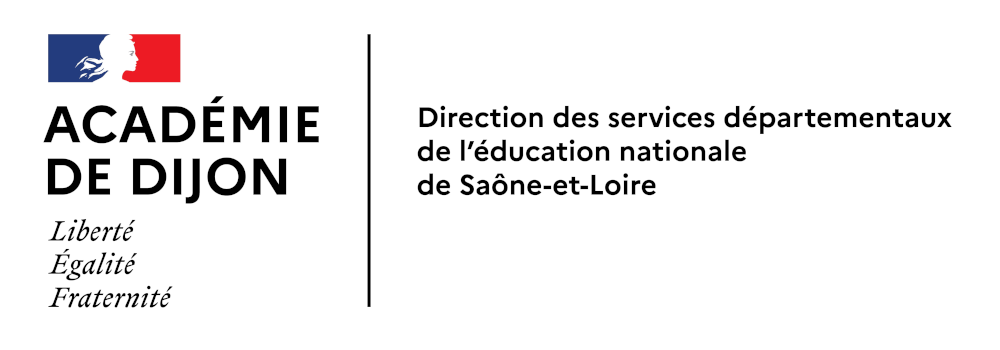 Prix de l'Education CitoyenneDécerné aux ECOLES, collèges,Lycées généraux et technologiques, lycées professionnelsSaône et LoireConvention du 05/01/2015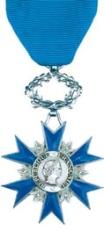 République FrançaiseAssociation Nationale des Membresde l’Ordre Nationaldu MériteReconnue d’utilité publique (Décret du 28.01.1987)Section Départementale de  Saône et LoireJoëlle ARNOULT GONOT
 Administrateur national,
Présidente départementale 